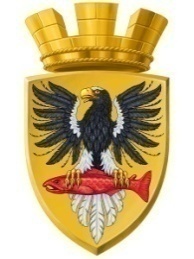                           Р О С С И Й С К А Я   Ф Е Д Е Р А Ц И ЯКАМЧАТСКИЙ КРАЙП О С Т А Н О В Л Е Н И ЕАДМИНИСТРАЦИИ ЕЛИЗОВСКОГО ГОРОДСКОГО ПОСЕЛЕНИЯот 20.12.2016					№ 1132-пВ соответствии с Федеральным законом от 06.10.2003 № 131-ФЗ «Об общих принципах организации местного самоуправления в Российской Федерации», Уставом Елизовского городского поселения, Порядком установления тарифов на услуги, предоставляемые муниципальными предприятиями и учреждениями Елизовского городского поселения от 10.12.2012 № 73-НПА, принятым Решением Собрания депутатов Елизовского городского поселения от 06.12.2012 № 386, протоколом заседания комиссии по установлению и регулированию тарифов в Елизовском городском поселении от 13.12.2016 № 7ПОСТАНОВЛЯЮ:Установить на период с 01.01.2017 по 31.12.2017 тарифы на платные услуги, оказываемые муниципальным автономным учреждением «Елизовский городской спортивный физкультурно-оздоровительный центр», согласно приложению № 1 к настоящему постановлению.Управлению делами администрации Елизовского городского поселения опубликовать (обнародовать) настоящее постановление в средствах массовой информации и разместить в информационно-телекоммуникационной сети «Интернет» на официальном сайте администрации Елизовского городского поселения.Настоящее постановление вступает в силу после его опубликования (обнародования) с 01.01.2017.Контроль за исполнением настоящего постановления оставляю за собой.Глава администрацииЕлизовского городского поселения 					         Д.Б. Щипицын								Приложение № 1 к постановлению								администрации Елизовского								городского поселения								от 20.12.2016 №  1132-пТарифы на платные услуги, оказываемые муниципальным автономным учреждением «Елизовский городской спортивный физкультурно-оздоровительный центр», на 2017 год(муниципальное автономное учреждение «Елизовский городской спортивный физкультурно-оздоровительный центр» не является плательщиком НДС)Примечание:Плата за прокат ледового покрытия с детей до 10 лет не взимается.Плата за прокат ледового покрытия с детей из многодетных семей не взимается.Плата за прокат коньков с детей до 14 лет взимается в размере 80,0 руб. за 1 час.Плата за прокат коньков с детей из многодетных семей взимать в размере 50% от установленного тарифа на платную услугу.Об установлении тарифов на платные услуги, оказываемые муниципальным автономным учреждением «Елизовский городской спортивный физкультурно-оздоровительный центр», на 2017 год№ п/пНаименование платных услугед. изм.Тариф, руб.1.Пользование ледовым покрытием стадиона "Строитель" для проведения тренировочных занятий и командных соревнований по зимним видам спорта1час2500,002.Прокат ледового покрытия (без ограничения во времени)- для взрослых и детей с 15 лет1 билет150,00- для детей с 11 до 14 лет включительно1 билет70,003.Прокат коньков с 10.00 до 15.001 час115,004.Прокат коньков с 15.00 до 22.001 час170,005.Заточка коньков1 пара200,006.Прокат роликовых коньков1 час120,007.Прокат лыжного инвентаря (лыжи, ботинки, палки)1 час70,008.Предоставление футбольного поля1 час800,009.Предоставление теннисной площадки1чел/час100,0010.Спортивно-зрелищные мероприятия1 билет100,0011.Прокат ракеток для большого тенниса1 час70,0012.Прокат мячей для большого тенниса1 час35,0013.Прокат велосипедов- для возрастной категории с 14 до 20 лет включительно1 час100,00- для возрастной категории с 21 года1 час200,0014.Дискотека, проводимая на стадионе "Строитель"1 билет100,0015.Посещение тренажерного зала- разовое посещение тренажерного зала1 час170,00- посещение тренажерного зала (абонемент 8 занятий)1 месяц1200,00- посещение тренажерного зала (абонемент 12 занятий)1 месяц1800,00